Παιδιά μου, καλή Πρωτομαγιά να έχουμε. Την πρώτη του Μάη γιορτάζει η φύση. Είναι παράδοση αυτή τη μέρα να φτιάχνουμε στεφάνια με λουλούδια και να πηγαίνουμε στην εξοχή, να μαζεύουμε λουλούδια, να απολαμβάνουμε τη φύση παίζοντας, κουβεντιάζοντας και τρώγοντας μαζί με συγγενείς και φίλους. Την πρώτη του Μάη όμως γιορτάζουν και οι εργάτες, γιατί με τους αγώνες τους κατάφεραν να εξασφαλίσουν καλύτερες συνθήκες εργασίες, να μη δουλεύουν όλη την ημέρα, αλλά ένα οχτάωρο, να παίρνουν καλύτερους μισθούς. Όλα αυτά τα πέτυχαν με αγώνες και κόπο, γι' αυτό κι αυτή η μέρα είναι αφιερωμένη σ' αυτούς. Όποιος θέλει να μάθει κάτι περισσότερο μπορεί να μπει στον παρακάτω σύνδεσμο:https://el.wikipedia.org/wiki/%CE%95%CF%81%CE%B3%CE%B1%CF%84%CE%B9%CE%BA%CE%AE_%CE%A0%CF%81%CF%89%CF%84%CE%BF%CE%BC%CE%B1%CE%B3%CE%B9%CE%ACΚατασκευή στεφανιούΈνα ακόμη ...σκουπίδι, που πριν αποφασίσετε να το πετάξετε, αξίζει πραγματικά να δείτε σε τι μπορεί να ...μεταμορφωθεί.

Το είδος χοντρού αλλά ευλύγιστου χαρτονιού από το οποίο είναι κατασκευασμένες οι χάρτινες αυγοθήκες τις κάνει κατάλληλες για να δημιουργήσετε χάρτινα λουλούδια που στην συνέχεια μπορούν να βαφτούν ακόμη και με απλές νερομπογιές ή ακρυλικά χρώματα και να συνδυαστούν σε πολλών ειδών συνθέσεις-κατασκευές.  

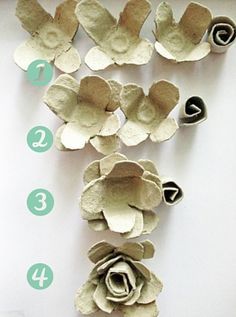 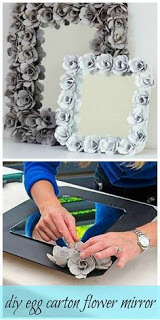 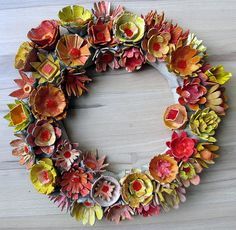 Η κατασκευή  είναι από : https://ftiaxno-dimiourgo.blogspot.com/2016/11/yperoxes-kataskeves-apo-xartines-avgothikes.html